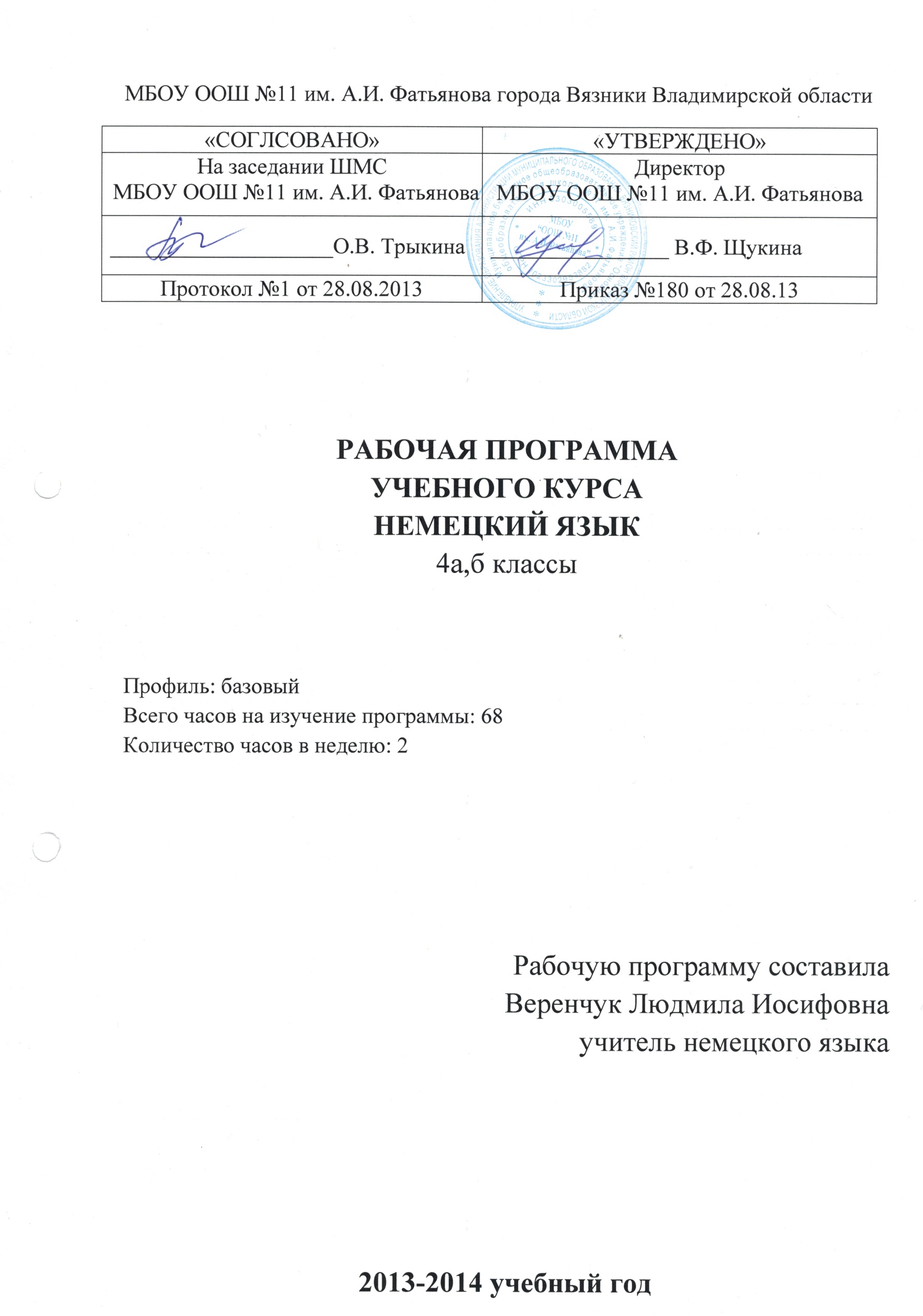 РАБОЧАЯ ПРОГРАММА ПО НЕМЕЦКОМУ ЯЗЫКУ4 КЛАСС(третий год обучения)Пояснительная запискаРабочая программа 4 класса составлена на основе федерального компонента государственного стандарта примерной программы начального общего образования по иностранному языку и на основе авторской концепции И.Л. Бим. Количество часов в неделю-2Общее количество часов- 68Контрольные работы -6;Проверочные работы – 14Учебно-методический комплект:Немецкий язык. Первые шаги: учебник для 4 класса общеобразовательных учреждений: в 2 ч. / И.Л. Бим, Л.И. Рыжова. – М.: Просвещение, 2008;Рабочие тетради А и Б;АудиоприложениеКнига для учителя.Формы промежуточной аттестации:контрольная работа;диктант;обобщающий урок.теститоговый тест за курс начальной школы.Программа по иностранному языку выполняет следующие функции:- информационно-методическая функция позволяет всем участникам образовательного процесса получить представление о целях, содержании, общей стратегии обучения, воспитания и развития учащихся средствами учебного предмета «Немецкий язык»;- организационно - планирующая функция предусматривает выделение этапов обучения, структурирование учебного материала, определение его количественных и качественных характеристик на каждом этапе обучения, а так же учет последних при промежуточной аттестации учащихся;- контролирующая функция заключается в том, что программа, задавая требования к содержанию речи, коммуникативным умениям, к отбору языкового материала и к уровню обученности школьников на каждом этапе обучения, может служить основой для сравнения полученных в ходе контроля результатов.Обучение в 4 классе (так же, как во 2 и 3классах) строится на личностно-ориентированном подходе, имеет отчётливо выраженную коммуникативную и в целом деятельностную направленность.Основная цель обучения немецкому языку в 4 классе- дальнейшее развитие способности и готовности осуществлять элементарное общение на немецком языке в рамках ограниченного числа наиболее распространённых стандартных ситуаций общения, а так же их воспитание и развитие средствами учебного предмета: их речевое и интеллектуальное развитие, развитие мотивации к изучению немецкого языка, интереса ко всё ещё скупой страноведческой информации, развитие чувств, эмоций, и в определенной степени ценностных ориентаций, творческого потенциала, расширение лингвистического кругозора учащихся, формирование культуры общения.Таким образом, обучение в 4 классе ориентировано на дальнейшее развитие исходного уровня коммуникативной компетенции – уровня начинающего. Это предусматривает следующие учебные и собственно коммуникативные задачи:- развивать и дифференцировать смыслоразличительные фонемы немецкого языка и основные интонационные модели;- научить адекватно произносить звуки, слова и фразы, соблюдая наиболее важные интонационные правила: долгота и краткость гласных, твёрдый приступ, оглушение согласных в конце слова, ударение в слове, фразе, восходящую и нисходящую мелодии;- закрепить словарный запас двух лет обучения и овладеть новым (125 ЛЕ, включая устойчивые словосочетания и обороты речи) – всего 500 ЛЕ за первый, второй и третий годы обучения; - научить грамматически правильно оформлять свою речь в ходе решения как уже известных, так и новых коммуникационных задач, овладевая всеми основными типами немецкого простого предложения: утверждением, вопросом, возражением, восклицанием;- совершенствовать уже известные и наиболее важные приёмы обучения – списывание, выписывание, работу с текстом, в том числе чтение по ролям диалогов и др., развивать новые: догадку о содержании текста по заголовку, установление логических связей в тексте;- дать представление о некоторых основополагающих языковых правилах, например, о порядке слов в немецком предложении, о наличии глагола-связки, артикля, о слабых и некоторых сильных глаголах в  Präsens, Perfekt, о составном глагольном сказуемом, сложносочинённых предложениях с союзами aber, und, безличном предложении, конструкции Es gibt…,количественных числительных от 1 до 100 и порядковых числительных до 30;- овладеть новыми специальными учебными умениями, например: умением использовать языковую догадку на основе сходства немецких и русских слов, установить ассоциативные связи между словами, использовать немецко-русский словарь учебника для семантизации незнакомых слов;- научить писать письмо о своих повседневных занятиях, поздравительную открытку, соблюдая этикет, принятый в стране изучаемого языка;- несколько расширить представление о жизни сверстников в Германии.Основные требования к уровню владения немецким языкомвыпускника начальной школы Говорение.Учащиеся должны научиться:- участвовать в элементарном этикетном диалоге: приветствовать сверстника, взрослого, используя вариативные формы приветствий, отвечать на приветствие, прощаться, извиняться, благодарить;- запрашивать информацию, используя вопросительные предложения с вопросительным словом и без него, отвечать на вопрос;- возражать;- переспрашивать;- о чём-то просить, используя повелительное предложение, и выразить готовность или отказ выполнить просьбу;- говорить о своих возможностях, желаниях и обязанностях;- давать оценку чему-либо, выражать своё мнение, оценку, используя оценочную лексику, клише: «Klasse! Toll! Ich denke # Ich glaube…Ich finde das interessant. Schön! »;- делать короткое связное сообщение о себе, своей семье, своей внешности, своих увлечениях, о погоде в разное время года, каникулах, животных, цирке и зоопарке, своём доме, занятиях в школе, праздниках и т.д. в объёме 5-6 фраз и запрашивать аналогичную информацию у партнёра, характеризовать героев сказок;- составлять небольшие описания предмета, картинки (о природе, школе);- говорить о прослушанном произведении детского фольклора с опорой на иллюстрацию, языковую догадку;- вести диалог-расспрос с опорой на образец и без неё в таких типичных ситуациях общения, как «Знакомство», «Встреча», «Разговор по телефону», «Обмен впечатлениями» (о каникулах, празднике, посещении парка, цирка, зоопарка, о погоде и др.), диалог-побуждение к действию в объёме 2-3 реплики с каждой стороны;- уметь воспроизводить произведения немецкого фольклора: стишки, считалки, песни.Письмо. Учащиеся должны:- владеть графикой немецкого алфавита;- уметь выписывать слова и предложения из текста, а так же вставлять в него или изменять в нём слова в соответствии с решаемой учебной задачей;- уметь писать наиболее употребляемые слова, вошедшие в адекватный словарь;- уметь письменно фиксировать в краткой форме полученную на слух информацию;- знать, как вести словарь;- уметь написать короткое личное письмо о себе, каникулах, животных, погоде, посещении парка и др. с опорой на образец;- писать короткое поздравление (с днём Рождения, Новым годом) с опорой на образец;- соблюдать речевой этикет при написании письма.Аудирование.Учащиеся должны:- понимать речь учителя и одноклассников по ходу урока, узнавая на слух знакомые языковые средства и догадываясь по действиям, мимике, жестам говорящего о значении незнакомых слов;- воспринимать на слух и понимать содержание несложных аутентичных текстов с аудиокассеты, включающих небольшое количество незнакомых слов (время звучания текста – до 1 минуты);- распознавать и полностью понимать речь одноклассников в ходе диалогического общения с ним.Чтение.Учащиеся должны:- уметь читать вслух небольшие тексты, построенные на изученном языковом материале, соблюдая правила произношения и соответствующую интонацию;- уметь читать про себя с полным пониманием содержания, объём текста – примерно 100 слов без учёта артиклей;- зрительно воспринимать текст, узнавая знакомые слова, грамматические явления, и полностью понимать его;-  уметь понять содержание текста, включающего небольшое количество незнакомых слов, по данному в учебнике переводу, а так же с помощью немецко-русского словаря;- находить в тексте требуемую информацию;- кратко по опорам выражать оценку прочитанного.Немецкий язык. Первые шаги.Класс:4Количество часов в год:68; количество часов в неделю -2;Авторы учебника: И.А. Бим, Л.И. Рыжова.Год издания: 2010Издательство: Москва «Просвещение»Учебно-тематический планпо немецкому языку в 4 классена 2012-2013 учебный год№ п/пТемаКол-во уроковДата проведения по плануДата фактического проведенияВиды, формы контроляПовторительный курс. Мы уже много знаем и умеем61Что мы можем рассказать о наших друзьях?1Фронтальная и индивидуальная беседа2Что мы можем рассказать о себе?1Индивидуальный опрос3Что мы можем рассказать о начале учебного года?1Групповая и фронтальная беседа4Что мы можем еще повторить?15Проверим себя сами.1Словарный диктант6Чтение доставляет удовольствие.1Обобщающий урок по теме «Я, моя семья, мои друзья»Как было летом?127Что делают наши немецкие друзья обычно на летних каникулах? 1Вводный контроль по теме «Я, моя семья, мои друзья»8Ещё одно письмо о лете.1опрос9У зверей тоже есть каникулы?1Взаимоконтроль10Погода летом может быть плохой?1Индивидуальный опрос11У многих детей летом день рождения. А у тебя?1Фронтальная и индивидуальная беседа12Мы играем и поём.113Мы играем и поём. Повторение.114Хотите ещё что-то повторить?115Мы всё повторили?1Тест по теме «Лето»16Проверим себя сами.117Чтение доставляет удовольствие.118Мы читаем с удовольствием.1Самоконтроль А что нового в школе?1219У немецких друзей новый класс. А у нас?1Фронтальная беседа20Чего мы только не делаем в классе!1Индивидуальный опрос21У Сабины и Свена ещё и новое расписание! 122Какие любимые предметы у наших друзей?1Фронтальный и индивидуальный опросы23Наши немецкие друзья готовятся к Рождеству.1Взаимоконтроль 24Мы играем и поём.125Мы готовимся к Новому году.126Мы готовимся к Новогоднему празднику.1Рубежный контроль по темам «Школа», «Праздник»27Хотите ещё что-то повторить?1Индивидуальный и групповой опрос28Проверим себя сами.129Чтение доставляет удовольствие.130Мы читаем с удовольствием!1Обобщающий урок по теме «Праздник»У меня дома1231Сабина рассказывает о своём доме.132А где живут Кевин и Свен?1Фронтальный и индивидуальный опрос33В квартире. Что где стоит?1Взаимоконтроль34Сабина рисует детскую комнату.1Индивидуальный опрос35Марлиз в гостях у Сандры.1Фронтальная беседа36Мы играем и поём.137Мы играем и поём. Повторение.1Взаимоконтроль38Давайте кое-что повторим.1Обобщающий урок по теме «Квартира»39Хотите ещё что-то повторить?140Проверим себя сами.1Контрольная работа по теме «Квартира, комната»41Читаем с удовольствием!142Чтение сказки. Продолжение.1Контроль техники чтенияСвободное время. Что мы делаем?1243Что делают в конце недели наши немецкие друзья?1Фронтальная беседа44Что делают в конце недели наши домашние животные?1Опрос 45Что делает семья Свена в выходные?1Фронтальный и индивидуальный опросы46А что ещё можно делать в выходные?1Фронтальная беседа47Пикси любит рисовать зверей. А кто ещё?1Взаимоконтроль48Мы играем и поём.149Мы играем и поём. Повторение.150Давайте ещё кое-что повторим!1Словарный диктант51Обобщающее повторение.1Индивидуальный и фронтальный опрос52Проверим себя сами.153Чтение сказки.154Мы читаем с удовольствием!1Контроль техники чтенияСкоро придут большие каникулы1255Мы говорим о погоде и рисуем.1Фронтальная беседа56Апрель, апрель…он делает что хочет.1Опрос 57Что празднуют наши немецкие друзья весной? А мы?1Фронтальный и индивидуальный опрос58Как мы готовимся к празднику?159А что ещё мы делаем к нашему празднику?1Опрос60Мы играем и поём.161Мы играем и поём. Повторение.162Хотите ещё что-нибудь повторить?163Давайте ещё кое-что повторим.1Самоконтроль 64Проверим себя сами.1Словарный диктант65Чтение сказки166Чтение доставляет удовольствие!1Контроль техники чтения67Работа с лексико-грамматически-ми тестами1Итоговый тест за курс начальной школы.68Наши любимые немецкие стишки, песенки, рифмовки. Подведение итогов года1Конкурс «Книг о себе» № п/пСодержаниеКоличество часовИз нихИз них№ п/пСодержаниеКоличество часовконтрольныепроверочныеI.Повторительный курс. Мы уже много знаем и умеем.611II.Как было летом?1211III.А что нового в школе?1212IV.У меня дома1211V.Свободное время. Что мы делаем?1212VI.Скоро придут большие каникулы122268Итого: контрольные работы-6;проверочные работы-14Итого: контрольные работы-6;проверочные работы-14